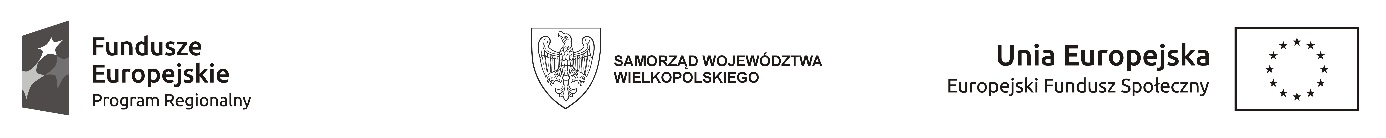 Wielkopolski Regionalny Program Operacyjny na lata 2014 – 2020„ Projekt poprawiający dostęp do usług wsparcia rodziny i systemu pieczy zastępczej, usług opiekuńczych                                        i asystenckich w powiecie wągrowieckim                                                                                         	 	 	                                                 	 	 	Załącznik nr  1 do SIWZ ……………….dn…...……2018 r.      ................................................ (Nazwa i adres Wykonawcy)   FORMULARZ OFERTOWY Nawiązując do zaproszenia złożenia oferty w  przetargu nieograniczonym na: „Organizację i przeprowadzenie dwóch 5 –cio dniowych wyjazdów integracyjno – szkoleniowych  dla łącznie 120 osób, w tym  uczestników i  opiekunów  w ramach projektu pt. „Projekt poprawiający dostęp do usług wsparcia rodziny i systemu pieczy zastępczej, usług opiekuńczych i asystenckich w powiecie wągrowieckim                                                                                         ” współfinansowanego przez Unię Europejską ze środków Europejskiego Funduszu Społecznego  w ramach Wielkopolskiego Regionalnego Programu Operacyjnego na lata 2014 – 2020” , zgodnie z wymaganiami określonymi w Specyfikacji istotnych warunków zamówienia dla tego przetargu składamy niniejszą ofertę: 1. 	Za wykonanie przedmiotu zamówienia oferujemy cenę w kwocie łącznej brutto:  ………………………................................................................................................. złotych  (słownie:………………………………….……………………………………………….) Oświadczam/y, że powyższa kwota zawiera/nie zawiera podatku VAT1 UWAGA! W pkt. 21.4 SIWZ Zamawiający wymaga złożenia wraz z ofertą informacji                                o powstaniu u zamawiającego obowiązku podatkowego zgodnie z przepisami                            o podatku od towarów i usług (VAT) wskazując nazwę (rodzaj) towaru lub usługi, których dostawa lub świadczenie będzie prowadzić do jego powstania, oraz wskazując ich wartość bez kwoty podatku. Niezłożenie przez Wykonawcę informacji będzie oznaczało, że taki obowiązek nie powstaje.  Dane dotyczące Wykonawcy: Imię Nazwisko osoby (osób) upoważnionych do podpisania umowy:  …………………………………………………………………………………………………………………………………………………… Numer telefonu: .…/ …………………… Numer faksu: 	.…/ .................................... Numer REGON: 	..........................................   Numer NIP: .......................................... Adres kontaktowy e-mail: …………………………………………………………… UWAGA; proszę podać czytelny: adres e-mail i nr faksu na który wykonawca będzie otrzymywał od Zamawiającego wszystkie informacje związane z prowadzonym postępowaniem po otwarciu ofert. W związku z przysługującymi środkami ochrony prawnej wykonawcy, liczonymi od dnia przekazania informacji należy upewnić się, że podany adres e-mailowy i podany nr faksu funkcjonuje w sposób poprawny. 2. Warunki płatności będą zgodne z wzorem umowy będącym załącznikiem do SIWZ. 3. Oświadczamy, że zapoznaliśmy się ze Specyfikacją istotnych warunków zamówienia, w tym z wzorem umowy w sprawie zamówienia publicznego i uzyskaliśmy wszelkie informacje niezbędne do przygotowania niniejszej oferty. Przedstawione w Specyfikacji istotnych warunków zamówienia warunki zawarcia umowy oraz wzór umowy zostały przez nas zaakceptowane. 4.Oświadczamy, że uważamy się za związanych niniejszą ofertą przez czas wskazany                             w Specyfikacji istotnych warunków zamówienia. 5.Oświadczamy, że zamówienie wykonami sami / przy użyciu podwykonawców. (niepotrzebne skreślić). a) w wypadku wskazania podwykonawców, wykonawca zobowiązany jest do wskazania części zamówienia, jaki powierzy podwykonawcy (procentowej i zakresowej): 1 Nie potrzebne skreślić W przypadku uznania niniejszej oferty za ofertę najkorzystniejszą zobowiązujemy się do zawarcia umowy w miejscu i terminie wskazanym przez Zamawiającego, a przed zawarciem umowy wniesienia zabezpieczenia należytego wykonania umowy.Oferta wraz z załącznikami została złożona na ….... stronach kolejno ponumerowanych od nr …….... do nr ….......... Załącznikami do niniejszej oferty są: ................................................................................................................................ ………………………………………… …………………………………………. .................................................................... (podpis osoby uprawnionej do reprezentacji) Przedmiot zamówienia w podziale na kategorie kosztów      Cena netto  KwotaVAT /podst. zwolnieniaVAT/Cena  brutto dla zakwaterowanie, wyżywienie, dodatkowy poczęstunek na warsztatach, organizacja dodatkowych form : zabiegi, wieczorki  dla  łącznie 120 osób wynajem sal na warsztaty transport – przewóz osóbmateriały na warsztatywynagrodzenie trenerów Zakres zamówienia powierzony podwykonawcy Procent zamówienia powierzony podwykonawcy 